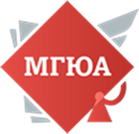 В рамках Х Московского форума состоялась конференция «Правовое регулирование оборота цифровых финансовых активов и цифровых валют в условиях противодействия международным санкциям», организованная преподавателями кафедры Финансового права Университета имени Олега Емельяновича Кутафина (МГЮА).С докладом выступила Рождественская Татьяна Эдуардовна, доктор юридических наук, профессор кафедры финансового права Университета имени О.Е. Кутафина (МГЮА) на тему «Правовое регулирование цифрового рубля: необходимость изменения действующего законодательства» в ходе которого были обозначены основные проблемы, связанные с вопросами правового регулирования цифрового рубля. Также были затронуты тематики правового регулирования выпуска, организации обращения цифровых финансовых активов и цифровых валют.В конференции приняли участие представители государственных органов, профессора, доценты, аспиранты высших учебных заведений. В дискуссии приняли участие более 100 человек.В конце мероприятия участники конференции сердечно поздравили профессора кафедры финансового права Университета имени О.Е. Кутафина (МГЮА), доктора юридических наук, Заслуженного юриста Российской Федерации Артёмова Николая Михайловича с 65-летним юбилеем, пожелав крепкого здоровья, новых достижений в теоретических исследованиях и достижений новых побед в практической деятельности.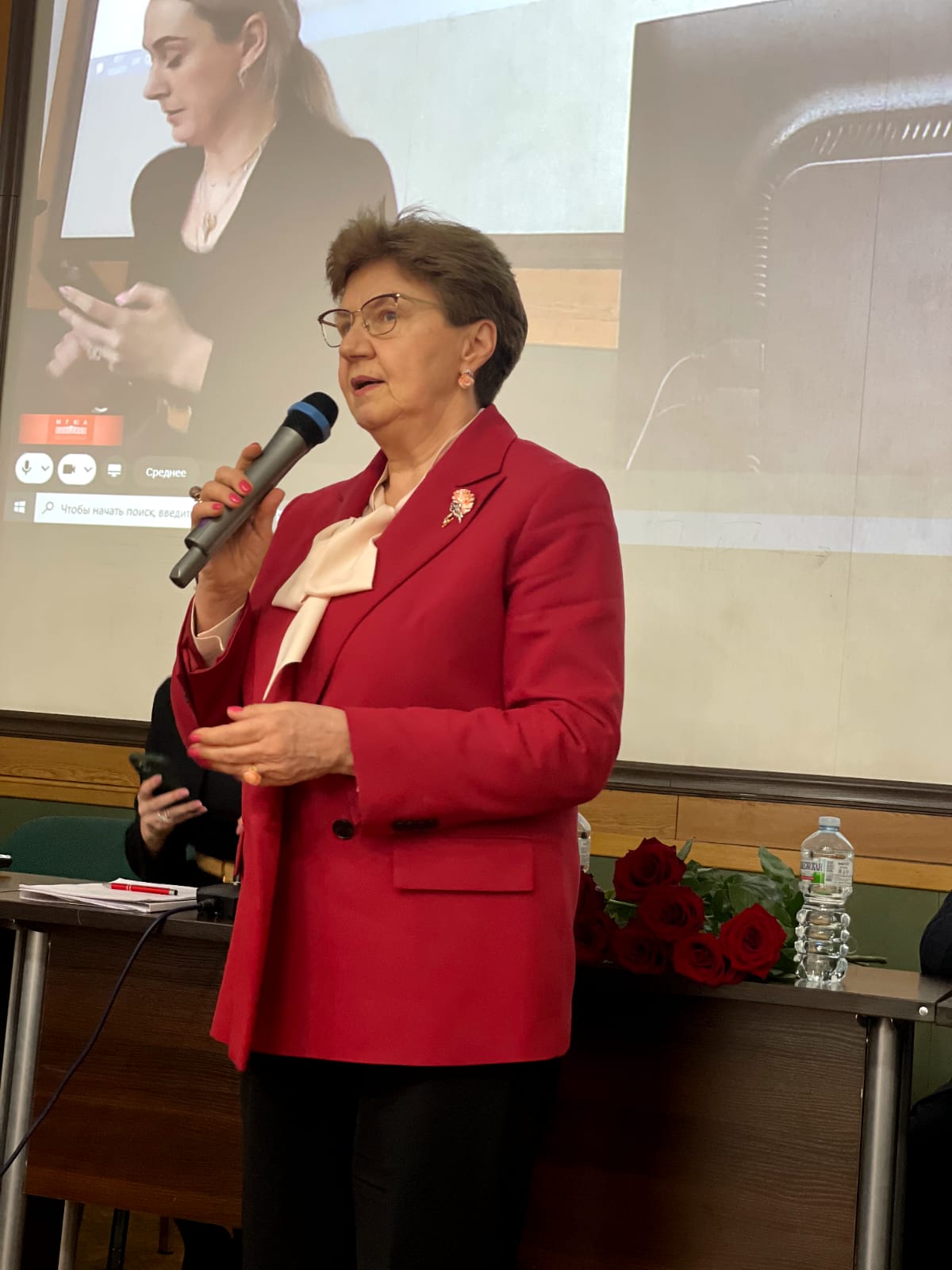 С приветственным словом выступила доктор юридических наук, профессор, заведующий кафедрой финансового права Грачёва Елена Юрьевна. Было отмечено, что конференция в рамках X Московского юридического форума является логичным продолжением IV Международного финансово-правового форума 2023.4 «Финансовый суверенитет государства: теория и правовая реальность». Участникам конференции пожелали продуктивной работы, удачи в новых исследовательских работах Первым из выступающих был Борисенко Андрей Александрович, заместитель директора юридического департамента Банка России с темой доклада «Правовой регулирование цифрового рубля в Российской Федерации». Докладчиком были обозначены актуальные проблемы будущего правового регулирования обращения цифрового рубля в рамках платформы цифрового рубля. Были раскрыты вопросы правовой природы цифрового рубля, его преимущества перед безналичными денежными средствами. В ходе выступления были затронуты вопросы, касающиеся внедрения цифрового рубля в экономические и правовые отношения. 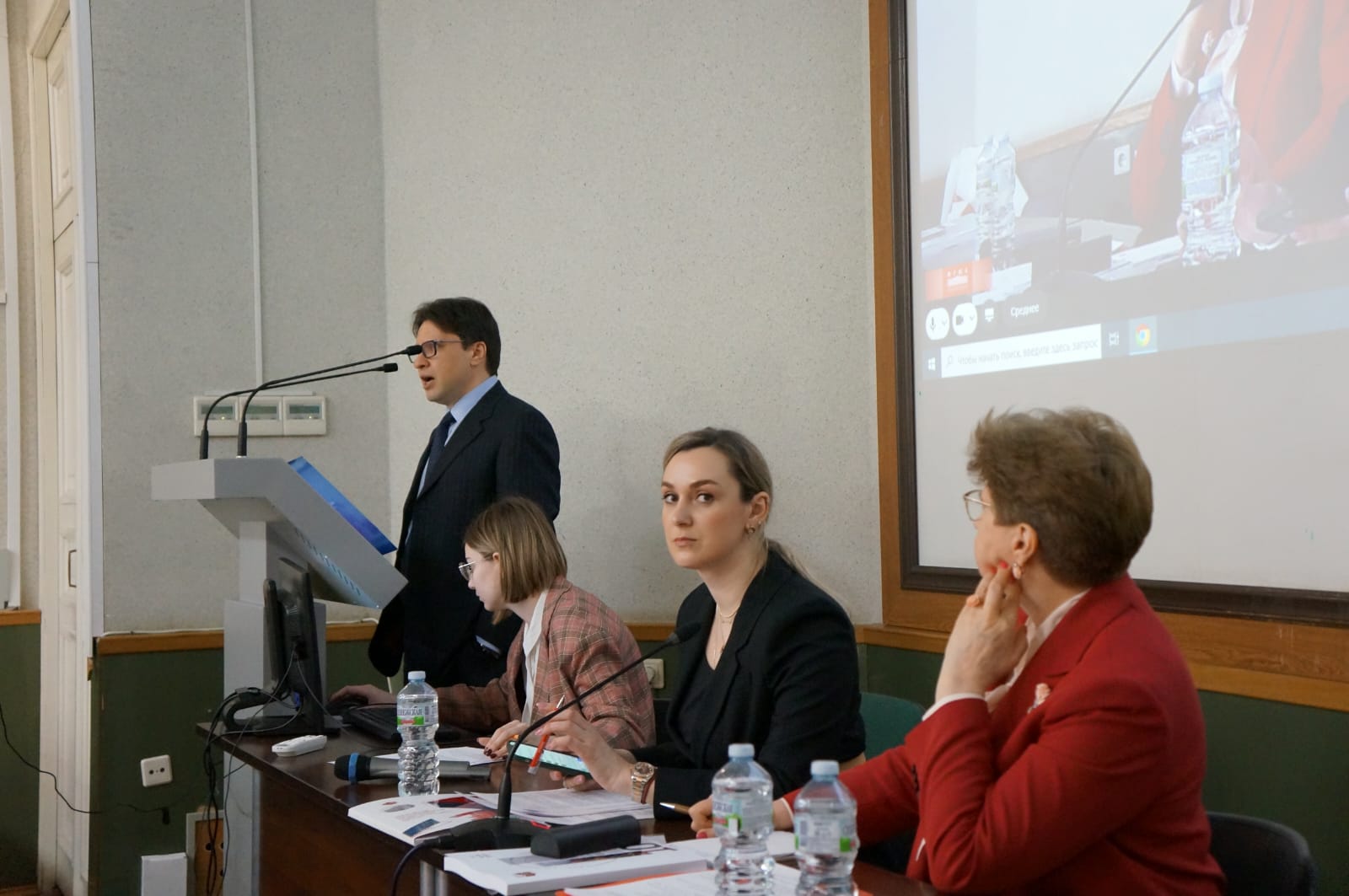 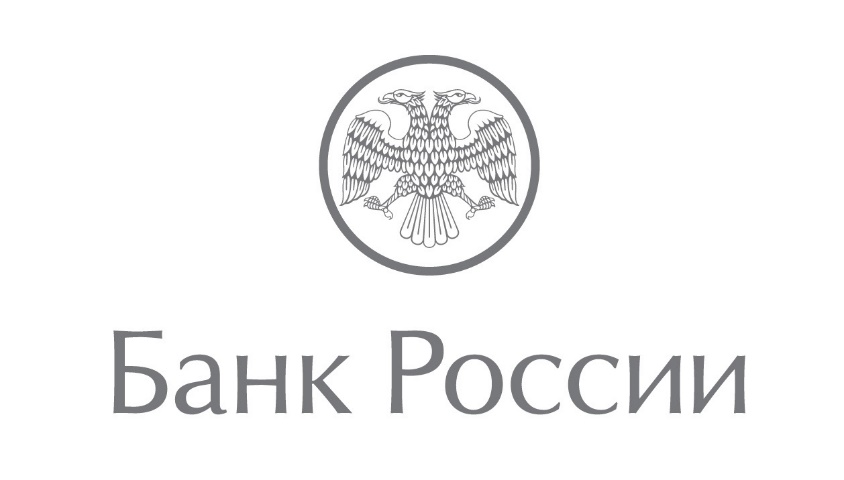 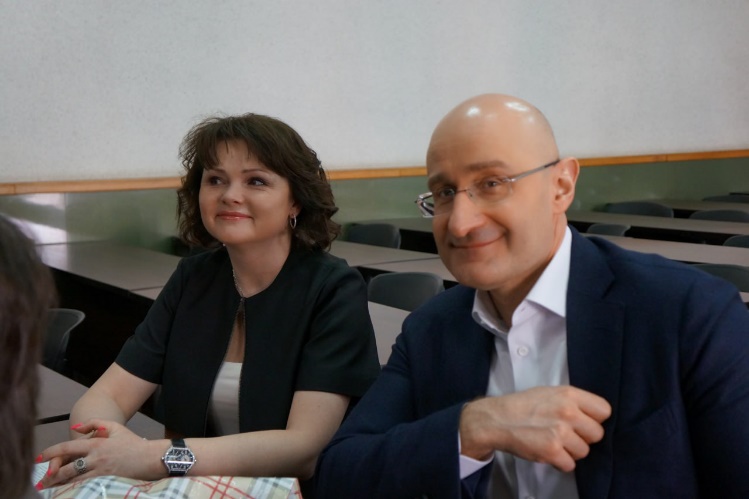 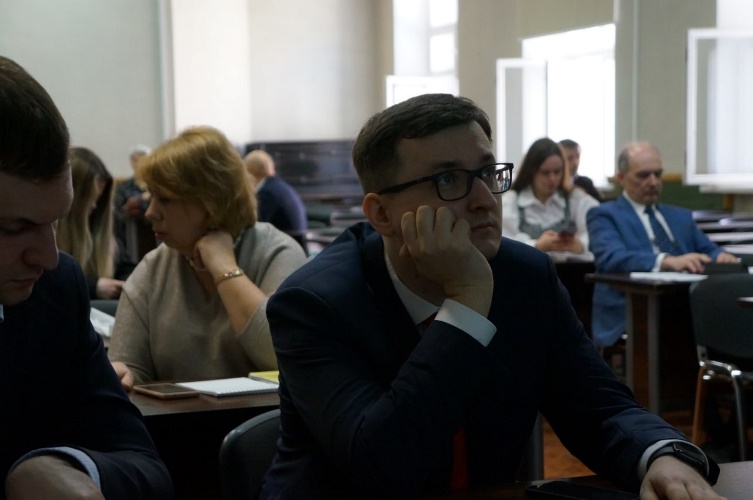 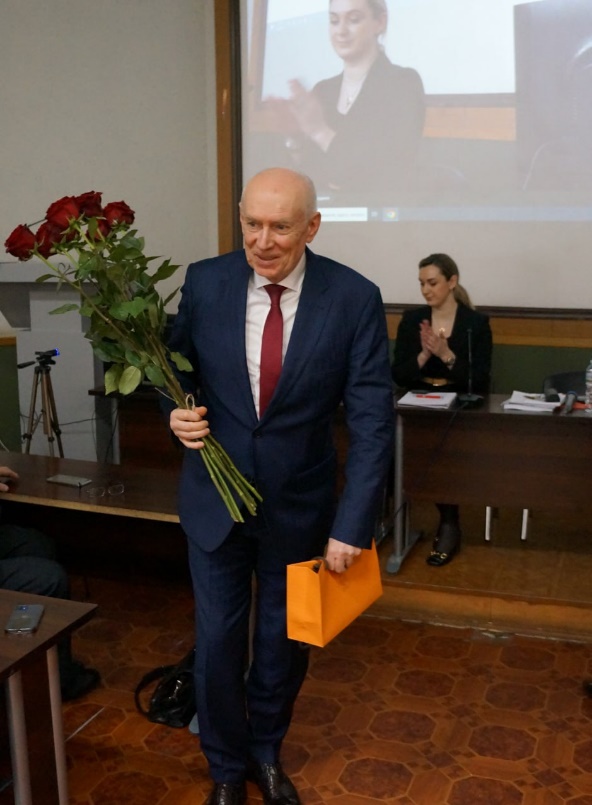 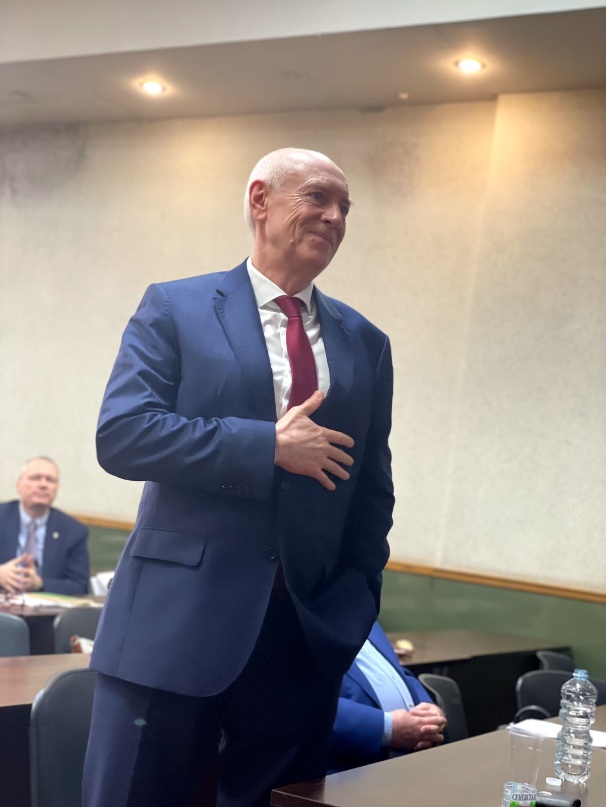 